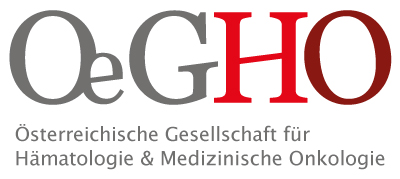 Checkliste zur Übernahme einer Schirmherrschaft durch die OeGHO An die Österreichische Gesellschaft für Hämatologie und Medizinische Onkologie (OeGHO)Judengasse 11/61010 WienTel.: 01 479404E-Mail: office@oegho.atInformationen zu Ihrer VeranstaltungDie Veranstaltung wird organisiert von ..........................................................................(Programm beilegen)Die Wissenschaftliche Leitung muss benannt und im Programm ausgewiesen seinDatum und Veranstaltungstitel müssen aus dem Programm ersichtlich seinReferenten und Vortragstitel müssen aus dem Programm ersichtlich seinDie Veranstaltung wird durch folgende Sponsoren unterstützt / ermöglicht: 
(ersichtlich aus dem Programm oder hier anführen)...............................................................................................................................................................................................................................................................................................................................................................................................................................................................Anmerkungen:
...............................................................................................................................................................................................................................................................................................................................................................................................................................................................Ich / Wir sind mit der Veröffentlichung im Online-Veranstaltungskalender der OeGHO einverstanden: http://www.oegho.at/online-services/veranstaltungen.html
Das von der OeGHO zur Verfügung gestellte Logo darf mit dem ergänzenden Vermerk „Unter der Schirmherrschaft der“ verwendet werden. Alle Drucksorten mit dem Logo der OeGHO müssen vor der Produktion an die OeGHO zur Freigabe geschickt werden....................................., .............................Ort			   Datum.................................................................Unterschrift